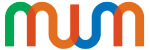 EQT (Expert Qualification TEST)Event ManagementWe are glad to offer you this EQT to test your subject matter depth and formatting skills before taking you in our freelance expert writing team.  This EQT contains a case study and based on that there are questions, which you need to answer. Important NoteBefore attempting EQT solution, you have to download Writing Methodology docket which contains 8 documents numbered as Doc1, Doc2 and so on. Link to download this Docket: http://mywritingmaster.in/expert-qualification-test/Your EQT solution will Judged based on Application of Bloom’s taxonomy (Check Doc 3)Plagiarism (Plagiarism (Copy pasting from external sources) is a strict offense in foreign universities. Your EQT solution will undergo Turnitin Software check, which can catch plagiarism not only from internet content, but also from journals or even assignments submitted by students as assignments in their universities) (Check Doc 4)Referencing (Check Doc 1 and Doc 2)Assignment Formatting (Check Doc 6)Depth of subject knowledgeEnglish proficiency Your final solution should look like this : (Doc 5)Word limit and Deadline for EQT Word limit: 1000 wordsDeadline : 72 hours from the date of sharing EQTCase studyRead carefully the guidelines as well as understand the concept of Bloom’s Taxonomy before attempting to write the solution. When assessing your solution your subject based knowledge, capability to align understanding with the requirement, bloom’s understanding and application in writing would be checked along with grammar and spellings. 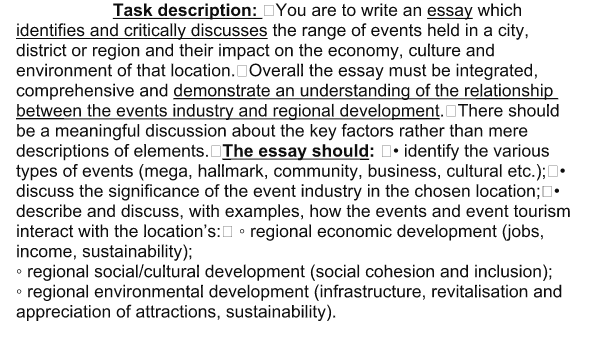 The list of events chosen should be specific to your choice of the city. A few examples of events would include:Sydney FestivalAdelaide Festival of ArtsIPC World Cup, PistolParkes Elvis FestivalYou can choose different types of events as specified in question from Australian cities (specifically one city of choice) and take up the essay.Which Bloom’s category of does each of these questions belong to?Please distribute the total word count, which is 1000 words, in proportion to the weightage of marks allotted to each of the sub-sections.  Also, use in-text as well as reference list to substantiate your answers. The referencing style suggested is Harvard AGPS and auto referencing is suggested to be used.The above table shows the level of Blooms that is required to be considered in different sections while writing the solution. Make sure to understand the concept of bloom and how you need to incorporate blooms level of cognitive writing when writing your solution. Feel free to get back to us for any clarification or understanding.Your solution won’t be marked and accepted for candidature if you fail to incorporate the cognitive writing abilities, as per bloom, in your solution.---------All the best---------Assignment TaskCognitive Skills Exercised(from Bloom’s)Marks AllocationIdentify and critically discuss the range of events held in a city, district or region and their impact on the economy, culture and environment of that location.Analysing 10marksDemonstrate an understanding of the relationship between the events industry and regional developmentUnderstanding, Application15marks